СОБРАНИЕ ПРЕДСТАВИТЕЛЕЙ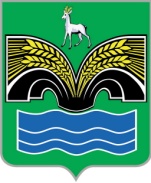 СЕЛЬСКОГО ПОСЕЛЕНИЯ ХИЛКОВОМУНИЦИПАЛЬНОГО РАЙОНА КРАСНОЯРСКИЙСАМАРСКОЙ ОБЛАСТИЧЕТВЕРТОГО СОЗЫВАРЕШЕНИЕот ___________ 2022 года № О внесении изменений в решение Собрания представителей сельского поселения Хилково муниципального района Красноярский Самарской области от 17 сентября 2021 № 36 «Об утверждении Положения о муниципальном земельном контроле в границах сельского поселения Хилково муниципального района Красноярский Самарской области»В соответствии с Федеральным законом от 31.07.2020 № 248-ФЗ «О государственном контроле (надзоре) и муниципальном контроле в Российской Федерации», Уставом сельского поселения Хилково муниципального района Красноярский Самарской области, Собрание представителей сельского поселения Хилково муниципального района Красноярский Самарской области РЕШИЛО:1. Внести в решение Собрания представителей сельского поселения Хилково муниципального района Красноярский Самарской области от 17.09.2021 № 36 «Об утверждении Положения о муниципальном земельном контроле в границах сельского поселения Хилково муниципального района Красноярский Самарской области» (далее – Решение) следующие изменения:1) пункт 6.2 утвержденного Решением Положения о муниципальном земельном контроля в границах сельского поселения Хилково муниципального района Красноярский Самарской области (далее – Положение) изложить в следующей редакции:«6.2. Ключевые и индикативные показатели муниципального земельного контроля указаны в приложении № 3 к настоящему Положению».2) дополнить Положение приложением № 3 в соответствии с приложением к настоящему решению.2. Обеспечить размещение настоящего Постановления на официальном сайте администрации муниципального района Красноярский Самарской области в информационно-коммуникационной сети «Интернет» в разделе «Поселения» - «Сельское поселение Хилково» - «Контрольно-надзорная деятельность».3. Настоящее решение вступает в силу с 1 марта 2022 года.Председатель Собрания представителейсельского поселения Хилково муниципальногорайона Красноярский Самарской области                                   В.Г. БалабановаГлава сельского поселения Хилково муниципального района КрасноярскийСамарской области	                     О.Ю. ДолговПриложение крешению Собрания представителей сельского поселения Хилково муниципального района Красноярский Самарской области от ____________Приложение № 3 к Положению о муниципальном земельном контроля в границах сельского поселения Хилково муниципального района Красноярский Самарской областиКлючевые и индикативные показатели муниципального земельного контроляИндекс показателяНаименование показателяФормула расчетаКомментарии (интерпретация значений)Целевые значения показателейИсточник данных для определения значения показателяКлючевые показателиКлючевые показателиКлючевые показателиКлючевые показателиКлючевые показателиКлючевые показателиАПоказатели результативности, отражающие уровень минимизации вреда (ущерба) охраняемым законом ценностям, уровень устранения риска причинения вреда (ущерба) Показатели результативности, отражающие уровень минимизации вреда (ущерба) охраняемым законом ценностям, уровень устранения риска причинения вреда (ущерба) Показатели результативности, отражающие уровень минимизации вреда (ущерба) охраняемым законом ценностям, уровень устранения риска причинения вреда (ущерба) Показатели результативности, отражающие уровень минимизации вреда (ущерба) охраняемым законом ценностям, уровень устранения риска причинения вреда (ущерба) Показатели результативности, отражающие уровень минимизации вреда (ущерба) охраняемым законом ценностям, уровень устранения риска причинения вреда (ущерба) А.1Стоимость невыплаченной арендной платы за использование самовольно занятых земельных участков, находящихся в государственной или муниципальной собственности А.1 = Sum(НАП)А.1 определяется как сумма невыплаченной в течение отчетного года арендной платы (НАП) за использование самовольно занятых земельных участков, находящихся в государственной или муниципальной собственности (в тыс. руб.). Расчет невыплаченной арендной платы осуществляется в соответствии с утвержденными методиками для предоставления земельных участков, государственная собственность на которые не разграничена, или соответственно земельных участков, находящихся в муниципальной собственности, при их предоставлении без проведения торгов 0 Результаты осуществления муниципального земельного контроля в течение отчетного года А.2Величина недоплаченного земельного налога в связи с использованием земельных участков не по целевому назначению и выплатой земельного налога по не скорректированной (с учетом фактического использования земельного участка) его кадастровой стоимости А.2 = Sum(НЗН)А.2 определяется как сумма недоплаченного в течение отчетного года земельного налога (НЗН) в связи с использованием земельных участков не по целевому назначению и выплатой земельного налога по не скорректированной (с учетом фактического использования земельного участка) его кадастровой стоимости (в тыс. руб.)0 Результаты осуществления муниципального земельного контроля в течение отчетного года А.3Стоимость приведения земельного участка в состояние, пригодное для использования по целевому назначению, в случае если обязанность такого приведения наступила в отчетном году и не была исполнена землепользователем А.3 = Sum(ПЗУ)А.3 определяется как сумма стоимости всех мероприятий поприведению земельных участков (ПЗУ) в состояние, пригодное для использования по целевому назначению, в случае если обязанность такого приведения наступила в отчетном году и не была исполнена землепользователем (в тыс. руб.)0 Результаты осуществления муниципального земельного контроля в течение отчетного года Индикативные показателиИндикативные показателиИндикативные показателиИндикативные показателиИндикативные показателиИндикативные показателиБПоказатели эффективности, применяемые для мониторинга контрольной деятельности, её анализа, выявления проблем, возникающих при её осуществлении, и определения причин их возникновения, характеризующих соотношение между степенью устранения риска причинения вреда (ущерба) и объемом трудовых, материальных и финансовых ресурсов, а также уровень вмешательства в деятельность контролируемых лиц   Показатели эффективности, применяемые для мониторинга контрольной деятельности, её анализа, выявления проблем, возникающих при её осуществлении, и определения причин их возникновения, характеризующих соотношение между степенью устранения риска причинения вреда (ущерба) и объемом трудовых, материальных и финансовых ресурсов, а также уровень вмешательства в деятельность контролируемых лиц   Показатели эффективности, применяемые для мониторинга контрольной деятельности, её анализа, выявления проблем, возникающих при её осуществлении, и определения причин их возникновения, характеризующих соотношение между степенью устранения риска причинения вреда (ущерба) и объемом трудовых, материальных и финансовых ресурсов, а также уровень вмешательства в деятельность контролируемых лиц   Показатели эффективности, применяемые для мониторинга контрольной деятельности, её анализа, выявления проблем, возникающих при её осуществлении, и определения причин их возникновения, характеризующих соотношение между степенью устранения риска причинения вреда (ущерба) и объемом трудовых, материальных и финансовых ресурсов, а также уровень вмешательства в деятельность контролируемых лиц   Показатели эффективности, применяемые для мониторинга контрольной деятельности, её анализа, выявления проблем, возникающих при её осуществлении, и определения причин их возникновения, характеризующих соотношение между степенью устранения риска причинения вреда (ущерба) и объемом трудовых, материальных и финансовых ресурсов, а также уровень вмешательства в деятельность контролируемых лиц   Б.1Количество внеплановых контрольных мероприятий, проведенных за отчетный периодБ.2 = Sum(КВМ)Б.2 определяется как сумма внеплановых контрольных мероприятий (КВМ), проведенных за отчетный периодЦелевое значение не устанавливается, так как муниципальный земельный контроль не преследует цели повышения интенсивности проведения муниципального контроля и привлечения к ответственности контролируемых лиц, а в большей степени ориентирован на профилактику нарушений обязательных требованийРезультаты осуществления муниципального земельного контроля в отчетном году Б.2Количество внеплановых контрольных мероприятий, проведенных на основании выявления соответствия объекта контроля параметрам, утвержденным индикаторами риска нарушения обязательных требований, или отклонения объекта контроля от таких параметров, за отчетный периодБ.3 = Sum(КВМИР)Б.3 определяется как сумма внеплановых контрольных мероприятий, проведенных на основании выявления соответствия объекта контроля параметрам, утвержденным индикаторами риска нарушения обязательных требований, или отклонения объекта контроля от таких параметров (КВМИР), проведенных за отчетный периодЦелевое значение не устанавливается Результаты осуществления муниципального земельного контроля в отчетном году Б.3Общее количество контрольных мероприятий с взаимодействием, проведенных за отчетный периодБ.4 = Sum(КМСВ)Б.4 определяется как сумма контрольных мероприятий с взаимодействием (КМСВ), проведенных за отчетный периодЦелевое значение не устанавливается Результаты осуществления муниципального земельного контроля в отчетном году Б.4Количество контрольных мероприятий с взаимодействием по каждому виду контрольных мероприятий, проведенных за отчетный периодБ.5 = Sum(КМСВвид)Б.5 определяется как сумма контрольных мероприятий с взаимодействием по каждому виду контрольных мероприятий (КМСВвид), проведенных за отчетный период.Целевое значение не устанавливается Результаты осуществления муниципального земельного контроля в отчетном году Б.5Количество контрольных мероприятий, проведенных с использованием средств дистанционного взаимодействия, за отчетный периодБ.6 = Sum(КМДист)Б.6 определяется как сумма контрольных мероприятий, проведенных с использованием средств дистанционного взаимодействия (КМДист), проведенных за отчетный период.Целевое значение не устанавливается Результаты осуществления муниципального земельного контроля в отчетном году Б.6Количество предостережений о недопустимости нарушения обязательных требований, объявленных за отчетный периодБ.7 = Sum(КПНН)Б.7 определяется как сумма предостережений о недопустимости нарушения обязательных требований (КПНН), проведенных за отчетный период.Целевое значение не устанавливается Результаты осуществления муниципального земельного контроля в отчетном году Б.7Количество контрольныхмероприятий, по результатам которых выявлены нарушения обязательных требований, за отчетный периодБ.8 = Sum(КМНОТ)Б.8 определяется как сумма контрольных мероприятий, по результатам которых выявлены нарушения обязательных требований (КМНОТ), проведенных за отчетный период.Целевое значение не устанавливается Результаты осуществления муниципального земельного контроля в отчетном году Б.8Количество контрольных мероприятий, по итогам которых возбуждены дела об административных правонарушениях, за отчетный периодБ.9 = Sum(КМАП)Б.9 определяется как сумма контрольных мероприятий, по итогам которых возбуждены дела об административных правонарушениях (КМАП), проведенных за отчетный период.Целевое значение не устанавливается Результаты осуществления муниципального земельного контроля в отчетном году Б.9Сумма административных штрафов, наложенных по результатам контрольных мероприятий, за отчетный периодБ.10 = Sum(АШ)Б.10 определяется как сумма административных штрафов, наложенных по результатам контрольных мероприятий (АШ), проведенных за отчетный период.Целевое значение не устанавливается Результаты осуществления муниципального земельного контроля в отчетном году Б.10Количество направленных в органы прокуратуры заявлений о согласовании проведения контрольных мероприятий, за отчетный периодБ.11 = Sum(КЗОП)Б.11 определяется как сумма направленных в органы прокуратуры заявлений о согласовании проведения контрольных мероприятий (КЗОП), проведенных за отчетный период.Целевое значение не устанавливается Результаты осуществления муниципального земельного контроля в отчетном году Б.11Количество направленных в органы прокуратуры заявлений о согласовании проведения контрольных мероприятий, по которым органами прокуратуры отказано в согласовании, за отчетный периодБ.12 = Sum(КЗОПОС)Б.12 определяется как сумма направленных в органы прокуратуры заявлений о согласовании проведения контрольных мероприятий, по которым органами прокуратуры отказано в согласовании (КЗОПОС), проведенных за отчетный период.Целевое значение не устанавливается Результаты осуществления муниципального земельного контроля в отчетном году Б.12Общее количество учтенных объектов контроля на конец отчетного периодаБ.13 = Sum(КУОК)Б.13 определяется как сумма учтенных объектов контроля на конец отчетного периода (КУОК) Целевое значение не устанавливается Результаты учёта объектов контроля на конец отчетного года Б.13Количество учтенных объектов контроля, отнесенных к категориям риска, по каждой из категорий риска, на конец отчетного периодаБ.14 = Sum(КУОККР)Б.14 определяется как сумма учтенных объектов контроля, отнесенных к категориям риска, по каждой из категорий риска, на конец отчетного периода (КУОККР) Целевое значение не устанавливается Результаты учёта объектов контроля по каждой категории риска на конец отчетного года Б.14Количество учтенных контролируемых лиц на конец отчетного периодаБ.15 = Sum(УКЛ)Б.15 определяется как сумма учтенных контролируемых лиц на конец отчетного периода (УКЛ) Целевое значение не устанавливается Результаты учёта контролируемых лиц на конец отчетного периода Б.15Количество учтенных контролируемых лиц, в отношении которых проведены контрольные мероприятия, за отчетный периодБ.16 = Sum(УКЛКМ)Б.16 определяется как сумма контролируемых лиц, в отношении которых проведены контрольные мероприятия (УКЛКМ) за отчетный период.Целевое значение не устанавливается Результаты осуществления муниципального земельного контроля в отчетном годуБ.16Общее количество жалоб, поданных контролируемыми лицами в досудебном порядке за отчетный периодБ.17 = Sum(КЖДП)Б.17 определяется как сумма жалоб, поданных контролируемыми лицами в досудебном порядке (КЖДП) за отчетный период.Целевое значение не устанавливается Результаты осуществления муниципального земельного контроля в отчетном годуБ.17Количество жалоб, в отношении которых контрольным органом был нарушен срок рассмотрения, за отчетный периодБ.18 = Sum(КЖНС)Б.18 определяется как сумма жалоб, в отношении которых контрольным органом был нарушен срок рассмотрения (КЖНС), за отчетный период.Целевое значение не устанавливается Результаты осуществления муниципального земельного контроля в отчетном годуБ.18Количество жалоб, поданных контролируемыми лицами в досудебном порядке, по итогам рассмотрения которых принято решение о полной либо частичной отмене решения контрольного органа либо о признании действий (бездействий) должностных лиц контрольного органа недействительными, за отчетный периодБ.19 = Sum(КЖОР)Б.19 определяется как сумма жалоб, поданных контролируемыми лицами в досудебном порядке, по итогам рассмотрения которых принято решение о полной либо частичной отмене решения контрольного органа либо о признании действий (бездействий) должностных лиц контрольного органа недействительными (КЖОР), за отчетный период.Целевое значение не устанавливается Результаты осуществления муниципального земельного контроля в отчетном годуБ.19Количество исковых заявлений об оспаривании решений, действий (бездействий) должностных лиц контрольного органа, направленных контролируемыми лицами в судебном порядке, за отчетный периодБ.20 = Sum(КИЗ)Б.20 определяется как сумма исковых заявлений об оспаривании решений, действий (бездействий) должностных лиц контрольного органа, направленных контролируемыми лицами в судебном порядке (КИЗ), за отчетный период.Целевое значение не устанавливается Результаты осуществления муниципального земельного контроля в отчетном годуБ.20Количество исковых заявлений об оспаривании решений, действий (бездействий) должностных лиц контрольного органа, направленных контролируемыми лицами в судебном порядке, по которым принято решение об удовлетворении заявленных требований, за отчетный периодБ.21 = Sum(КУИЗ)Б.21 определяется как сумма исковых заявлений об оспаривании решений, действий (бездействий) должностных лиц контрольного органа, направленных контролируемыми лицами в судебном порядке, по которым принято решение об удовлетворении заявленных требований (КУИЗ), за отчетный период.Целевое значение не устанавливается Результаты осуществления муниципального земельного контроля в отчетном годуБ.21Количество контрольных мероприятий, проведенных с грубым нарушением требований к организации и осуществлению муниципального контроля и результаты которых были признаны недействительными и (или) отменены, за отчетный периодБ.22 = Sum(КМГНТ)Б.22 определяется как сумма контрольных мероприятий, проведенных с грубым нарушением требований к организации и осуществлению муниципального контроля и результаты которых были признаны недействительными и (или) отменены (КМГНТ), за отчетный период.Целевое значение не устанавливается Результаты осуществления муниципального земельного контроля в отчетном годуБ.22 Доля затрат времени на муниципальный земельный контроль штатной единицы, в должностные обязанности которой входит выполнение контрольной функции по осуществлению муниципального земельного контроляБ.23Б.23 определяется как доля посвященного муниципальному земельному контролю трудового времени штатной единицы, в должностные обязанности которой входит выполнение контрольной функции по осуществлению муниципального земельного контроля (определяется в процентах или в виде десятичной дроби) 10 %Штатное расписание, должностная инструкция, трудовой договорБ.23Объем затрат местного бюджета на осуществление муниципального земельного контроля в годБ.24 = ОТ + МТОБ.24 определяется как сумма затрат в отчетном году на осуществление оплаты труда штатной единицы (штатных единиц), в должностные обязанности которой (которых) входит выполнение контрольной функции по осуществлению муниципального земельного контроля, включая суммы отчислений с фонда оплаты труда (ОТ), а также суммы затрат на материально-техническое обеспечение муниципального земельного контроля (МТО)21 624Штатное расписание, должностная инструкция, трудовой договорБ.24Количество составленных должностными лицами, осуществляющими муниципальный земельный контроль, актов о воспрепятствовании их деятельности со стороны контролируемых лиц и (или) их представителейБ.25 = Sum(АП)Б.25 определяется как сумма составленных должностными лицами, осуществляющими муниципальный земельный контроль, актов (АП) по фактам непредставления или несвоевременного представления контролируемым лицом документов и материалов, запрошенных при проведении контрольных мероприятий, невозможности провести опрос должностных лиц и (или) работников контролируемого лица, ограничения доступа в помещения, воспрепятствования иным мерам по осуществлению контрольного мероприятияЦелевое значение не устанавливаетсяРезультаты осуществления муниципального земельного контроля в отчетном годуБ.25Удельный показатель результативности, отражающий уровень минимизации вреда (ущерба) охраняемым законом ценностям, уровень устранения риска причинения вреда (ущерба) с учетом привлеченных для муниципального земельного контроля трудовых ресурсовБ.26 = (А.1 + А.2 + А.3) / Б.23Составляющие формулы определены выше.Значение показателя оценивается в динамике с предыдущими годами Целевое значение не устанавливаетсяНа основании расчетов показателей, предусмотренных вышеБ.26Удельный показатель результативности, отражающий уровень минимизации вреда (ущерба) охраняемым законом ценностям, уровень устранения риска причинения вреда (ущерба) с учетом объема затрат местного бюджета на осуществление муниципального земельного контроля в годБ.27 = (А.1 + А.2 + А.3) / Б.24Составляющие формулы определены выше.Значение показателя оценивается в динамике с предыдущими годами Целевое значение не устанавливаетсяНа основании расчетов показателей, предусмотренных выше